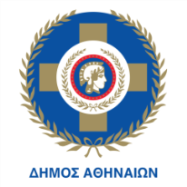 ΕΛΛΗΝΙΚΗ ΔΗΜΟΚΡΑΤΙΑΝΟΜΟΣ ΑΤΤΙΚΗΣΔΗΜΟΣ ΑΘΗΝΑΙΩΝΕΝΤΥΠΟ ΟΙΚΟΝΟΜΙΚΗΣ ΠΡΟΣΦΟΡΑΣΟ υπογραφόμενος ………………………………………………………………………………………….. µε έδρα …………………….. ………..……………… ∆/νση……………………..…………….…..………… Τηλ. …….………………..……, email …………………… αφού έλαβα πλήρη γνώση των όρων της Μελέτης και των λοιπών εγγράφων της σύμβασης τα οποία αποδέχομαι ανεπιφύλακτα, που αφορούν στη διαδικασία σύναψης σύβασης για την «Προμήθεια χρωμάτων», για τις ανάγκες της Διεύθυνσης Καθαριότητας - Ανακύκλωσης του Δήμου Αθηναίων, προσφέρω τις παρακάτω τιμές, σύμφωνα και µε τα οριζόμενα της Συγγραφής Υποχρεώσεων:Αθήνα …./…./2024Ο ΠΡΟΣΦΕΡΩΝΕίδοςΠοσότηταΣυσκευασίαΠροσφερόμενη τιμή (€)Συνολικό κόστος (€)1ΡΟΛΟ ΠΛΑΣΤΙΚΟΥ ΠΟΛΥΕΣΤΕΡΙΚΟ 18 CM1300 τεμάχια2ΡΟΛΟ ΠΛΑΣΤΙΚΟΥ ΠΟΛΥΕΣΤΕΡΙΚΟ 24 CM500 τεμάχια3ΡΟΛΟ ΛΑΔΟΜΠΟΓΙΑΣ 18CM1000 τεμάχια4ΡΟΛΟ ΛΑΔΟΜΠΟΓΙΑΣ 11CM με κίτρινη ρίγα700 τεμάχια5ΚΟΝΤΑΡΟΠΙΝΕΛΑ Νο 3 αρίστης ποιότητας1000 τεμάχια6ΠΙΝΕΛΑ Νο 1 ΜΕ ΦΥΣΙΚΗ ΤΡΙΧΑ ΧΡΩΜΑΤΟΣ ΛΕΥΚΟΥ ΜΕ ΛΑΒΗ ΒΑΜΜΕΝΗ Η ΠΛΑΣΤΙΚΗ295 τεμάχια7ΠΙΝΕΛΑ Νο 2 ΜΕ ΦΥΣΙΚΗ ΤΡΙΧΑ ΧΡΩΜΑΤΟΣ ΛΕΥΚΟΥ ΜΕ ΛΑΒΗ ΒΑΜΜΕΝΗ Η ΠΛΑΣΤΙΚΗ300 τεμάχια8ΠΙΝΕΛΑ Νο 2,5 ΜΕ ΦΥΣΙΚΗ ΤΡΙΧΑ ΧΡΩΜΑΤΟΣ ΛΕΥΚΟΥ ΜΕ ΛΑΒΗ ΒΑΜΜΕΝΗ Η ΠΛΑΣΤΙΚΗ300 τεμάχια9ΣΠΑΤΟΥΛΕΣ Νο 1450 τεμάχια10ΣΠΑΤΟΥΛΕΣ Νο 1650 τεμάχια11ΣΠΑΤΟΥΛΕΣ Νο 1850 τεμάχια12ΣΠΑΤΟΥΛΕΣ ΞΥΣΤΡΑ ΜΕ ΜΑΚΡΙΑ ΞΥΛΙΝΗ ΛΑΒΗ ΒΑΡΕΩΣ ΤΥΠΟΥ100 τεμάχια13ΚΟΝΤΑΡΙΑ ΑΛΟΥΜΙΝΙΟΥ ΓΙΑ ΡΟΛΟ 2m100 τεμάχια14ΚΟΝΤΑΡΙΑ ΑΛΟΥΜΙΝΙΟΥ ΓΙΑ ΡΟΛΟ 4m100 τεμάχια15ΚΟΝΤΑΡΙΑ ΑΛΟΥΜΙΝΙΟΥ ΓΙΑ ΡΟΛΟ 5m100 τεμάχια16ΧΑΡΤΟΤΑΙΝΙΑ Νο 50 ΡΟΛΟ 25cm300 τεμάχια17ΧΑΡΤΟΤΑΙΝΙΑ Νο 50 ΡΟΛΟ 30cm300 τεμάχια18ΑΣΠΡΟ ΠΛΑΣΤΙΚΟ ΑΚΡΥΛΙΚΟ7500L9-10 L19ΚΕΡΑΜΙΔΙ ΠΛΑΣΤΙΚΟ ΑΚΡΥΛΙΚΟ(RAL 3002)9000 L9-10 L20ΜΑΥΡΟ ΒΑΣΙΚΟ ΠΛΑΣΤΙΚΟ9000 L1 L21ΩΧΡΑ ΒΑΣΙΚΟ ΠΛΑΣΤΙΚΟ8000 L1 L22ΤΣΙΜΕΝΤΟΧΡΩΜΑ ΠΛΑΣΤΙΚΟ ΑΚΡΥΛΙΚΟ400 L9-10 L23ΠΡΑΣΙΝΟ ΚΥΠΑΡΙΣΣΙ ΛΑΔΟΜΠΟΓΙΑ(RAL 6005)400 L9-10 L24ΓΚΡΙ ΛΑΔΟΜΠΟΓΙΑ(RAL 7037)402 L1 L25ΜΑΥΡΗ ΛΑΔΟΜΠΟΓΙΑ402 L9-10 L26ΑΣΠΡΗ ΛΑΔΟΜΠΟΓΙΑ200 L9-10 L27ΜΠΛΕ ΛΑΔΟΜΠΟΓΙΑ(RAL 5005)200 L9-10 L28ΑΣΤΑΡΙ ΝΕΡΟΥ300 L1 LT29ΔΙΑΛΥΤΙΚΟ1000 L1 LTΣύνολο Χωρίς ΦΠΑΣύνολο Χωρίς ΦΠΑΣύνολο Χωρίς ΦΠΑΣύνολο Χωρίς ΦΠΑΦΠΑΦΠΑΦΠΑΦΠΑΣύνολο με ΦΠΑΣύνολο με ΦΠΑΣύνολο με ΦΠΑΣύνολο με ΦΠΑ